Ball	 Crawl		 Small	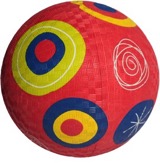 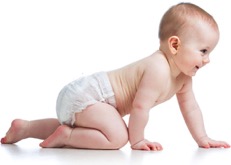 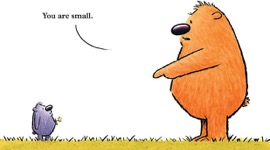 Doll		 Wall Fall	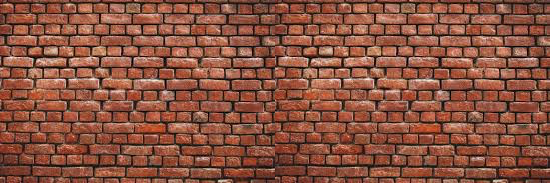 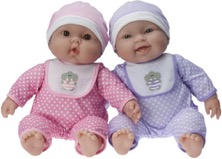 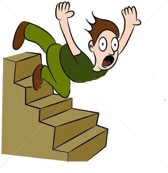 Tall	  Cat	  Scat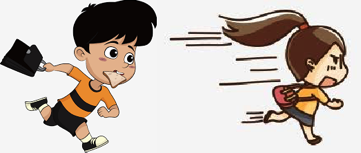 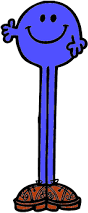 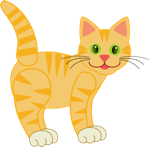 Bat Fat	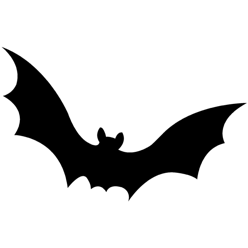 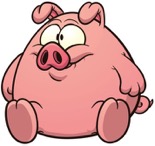 Splat	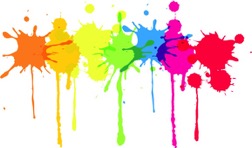 Hat	 Flat		 Tree 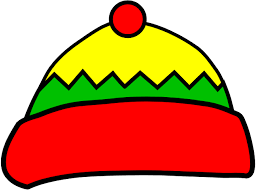 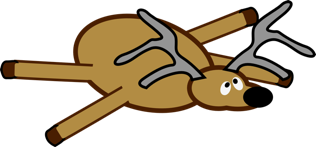 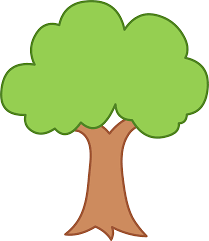 Bee	 Sea	 Me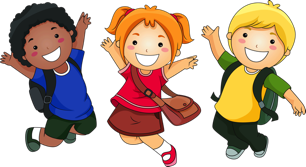 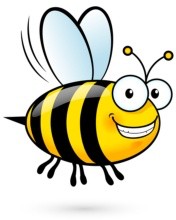 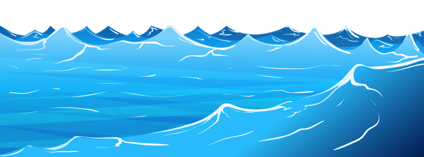 Ski Flee  Three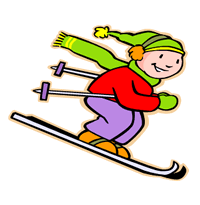 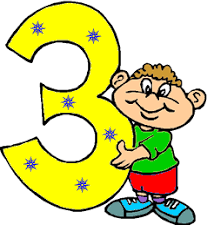 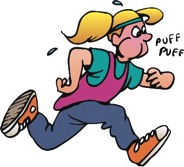 Dog  Clog Fog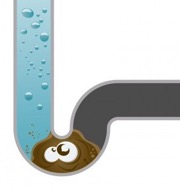 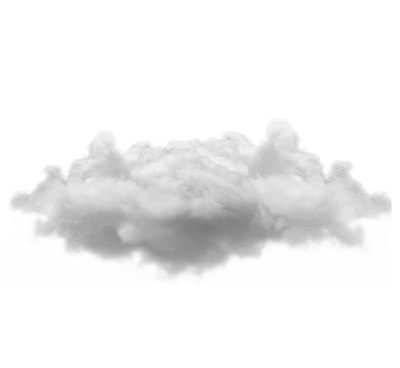 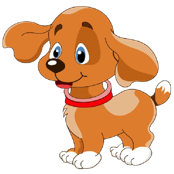 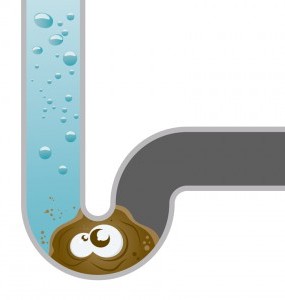 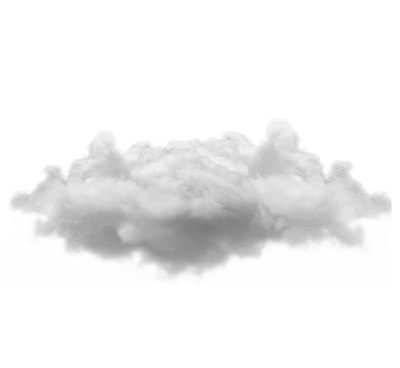 Log	 Smog	 Jog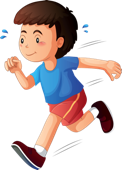 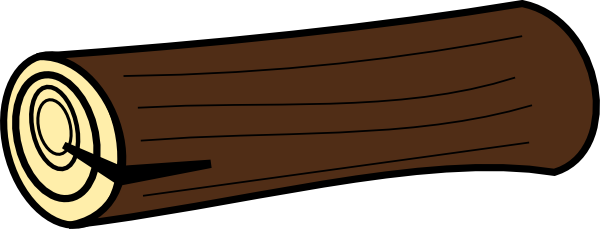 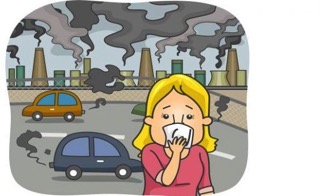 Frog		 Red	 Bed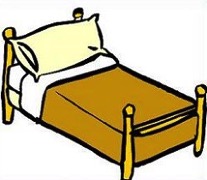 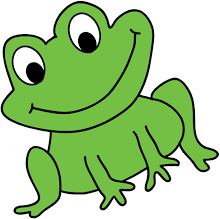 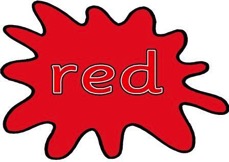 Fled	 Head			 Shed		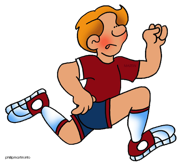 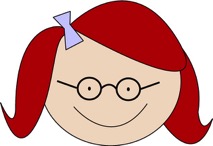 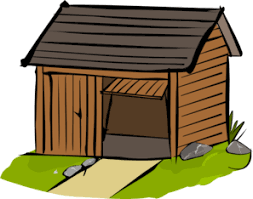 Sled Dead	 Day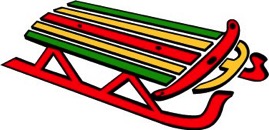 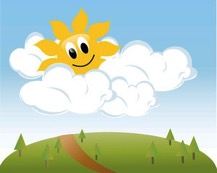 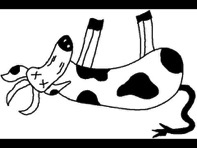 